с. Кичменгский ГородокОб утверждении генерального плана сельского поселения Кичменгское Кичменгско-Городецкого муниципального районаМуниципальное Собрание Кичменгско-Городецкого муниципального района РЕШИЛО:Утвердить генеральный план сельского поселения Кичменгское Кичменгско-Городецкого муниципального района (приложение 1).Утвердить генеральные планы населенных пунктов сельского поселения Кичменгское – п. Югский с прилегающей деревней Сергеево, с. Косково, д. Большое Буртаново, д. Еловино (приложение 2). Настоящее Решение подлежит размещению на официальном сайте района в информационно-телекоммуникационной сети «Интернет» и Федеральной государственной информационной системе территориального планирования.Настоящее Решение вступает в силу после его официального опубликования в районной газете «Заря Севера».Глава района                                                                                    Л.Н. Дьякова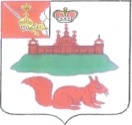 МУНИЦИПАЛЬНОЕ СОБРАНИЕКИЧМЕНГСКО-ГОРОДЕЦКОГО МУНИЦИПАЛЬНОГО РАЙОНАВОЛОГОДСКОЙ ОБЛАСТИМУНИЦИПАЛЬНОЕ СОБРАНИЕКИЧМЕНГСКО-ГОРОДЕЦКОГО МУНИЦИПАЛЬНОГО РАЙОНАВОЛОГОДСКОЙ ОБЛАСТИМУНИЦИПАЛЬНОЕ СОБРАНИЕКИЧМЕНГСКО-ГОРОДЕЦКОГО МУНИЦИПАЛЬНОГО РАЙОНАВОЛОГОДСКОЙ ОБЛАСТИРЕШЕНИЕРЕШЕНИЕРЕШЕНИЕот30.03.2018№52